ЗАСЕДАНИЕ.О семинаре по ФЗ 353 «О потребкредите (займе)» Разное.Все вопросы рассмотрены, повестка дня исчерпана.Замечаний по ведению заседания нет.Председатель Совета                                                            Ю.Б. МариничевСекретарь                                                                                Н.Н. Тимохина___________________________________________________________________Приложение № 1к протоколу №5 заседания Совета от 30.04.2014Конференция международных партнеров 2014 International Partners’ Conference 2014	 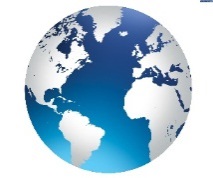  15 – 20 Сентября 2014
В результате успешного проведения конференции в 2013 году, Совет одобрил проведение этого мероприятия и в 2014 году. Формат мероприятия будет таким же как и в 2013 году, включая различные тренинги, круглые столы, посещение кредитных союзов а так же половина одного дня в программе будет посвящена работе кредитных союзов по борьбе с бедностью.Конференция международных партнеров пройдет с 15 по 20 Сентября, 17 сентября будет открытый день. Программа будет очень насыщенной как по сути так и по содержанию, все темы будут согласованы с нашими партнерами и будут обязательно полезными для обеих строн – для наших партнеров и для нашей работы. Это мероприятие позволяет Фонду привлечь внимание различные заинтересованные лица, средства массовой информации, ИЛКС, политических фигур, послов разных стран и вообще общественность, чтобы узнать о проделанной работе фонда в разных странах в рамках долгосрочных проектов. Эта конференция так же послужит хорошим поводом отблагодарить партнеров и тех, кто на протяжении 25 лет поддерживал работу Фонда и отметить вместе 25 летний Юбилей.Тренинги:  Также будут проведены разные тренинги на темы, согласованные с нашими международными партнерами. Примерные теммы могут быть например такими: Гендерные различия, Управление социальным воздействием, Управление Рисками, Связи с общественностью и Маркетинг. Семинар/Конференция Роль кредитных союзов в борьбе с бедностью.Это будет открытое мероприятие для участников конференции, для различных заинтересованных лиц и организаций и ключевых лиц, вовлеченных в сектор развития. Этот семинар является идеальной площадкой, чтобы собрать вместе наших партнеров и различных заинтересованных лиц (стейкхолдеров). Это также является хорошей возможностью для Фонда рассказать о своей деятельности, показать свои проекты, услышать лучшие практики и обсудить роль кредитных союзов в борьбу с бедностью.•         Утренняя секция: Различные спикеры выступят с презентациями по конкретным темам. На нее будут приглашены иностранные гости. •         Вечерняя секция: Секция для участников конференции и ключевых персон, на которой будут рассмотрены текущие сложности и пути их решения.  Протокол №Протокол №Протокол №5Заседания Совета Ассоциации кредитных потребительских кооперативов Северо-Запада «Ассоциация кредитных союзов «Гардарика»Заседания Совета Ассоциации кредитных потребительских кооперативов Северо-Запада «Ассоциация кредитных союзов «Гардарика»Заседания Совета Ассоциации кредитных потребительских кооперативов Северо-Запада «Ассоциация кредитных союзов «Гардарика»Заседания Совета Ассоциации кредитных потребительских кооперативов Северо-Запада «Ассоциация кредитных союзов «Гардарика»Место:г. Петрозаводск  Дата:30 апреля 2014г.Время:11:00 мскФорма проведения:Заседание проводится в форме личного присутствия с использованием скайп технологии.Присутствовали: Присутствовали: Присутствовали: Присутствовали: Члены Совета:Члены Совета:Члены Совета:Корсунская Е.В., Котляров А.С., Лукашина Т.А., Мариничев Ю.Б.,  Милявская Л.А.Корсунская Е.В., Котляров А.С., Лукашина Т.А., Мариничев Ю.Б.,  Милявская Л.А.Корсунская Е.В., Котляров А.С., Лукашина Т.А., Мариничев Ю.Б.,  Милявская Л.А.Корсунская Е.В., Котляров А.С., Лукашина Т.А., Мариничев Ю.Б.,  Милявская Л.А.Корсунская Е.В., Котляров А.С., Лукашина Т.А., Мариничев Ю.Б.,  Милявская Л.А.Корсунская Е.В., Котляров А.С., Лукашина Т.А., Мариничев Ю.Б.,  Милявская Л.А.Корсунская Е.В., Котляров А.С., Лукашина Т.А., Мариничев Ю.Б.,  Милявская Л.А.Приглашенные:Приглашенные:Приглашенные:Рюмина М.Б.Рюмина М.Б.Рюмина М.Б.Член Ревизионной комиссии Ассоциации «Гардарика»Член Ревизионной комиссии Ассоциации «Гардарика»Член Ревизионной комиссии Ассоциации «Гардарика»Член Ревизионной комиссии Ассоциации «Гардарика»Тимохина Н.Н.Тимохина Н.Н.Тимохина Н.Н.Исполнительный директор Ассоциации «Гардарика»Исполнительный директор Ассоциации «Гардарика»Исполнительный директор Ассоциации «Гардарика»Исполнительный директор Ассоциации «Гардарика»КворумКворумКворумПрисутствуют 5 членов Совета из 5. Кворум для принятия решений имеется.Присутствуют 5 членов Совета из 5. Кворум для принятия решений имеется.Присутствуют 5 членов Совета из 5. Кворум для принятия решений имеется.Присутствуют 5 членов Совета из 5. Кворум для принятия решений имеется.Присутствуют 5 членов Совета из 5. Кворум для принятия решений имеется.Присутствуют 5 членов Совета из 5. Кворум для принятия решений имеется.Присутствуют 5 членов Совета из 5. Кворум для принятия решений имеется.ПредседательПредседательПредседательМариничев Ю.Б.Мариничев Ю.Б.Мариничев Ю.Б.Мариничев Ю.Б.Мариничев Ю.Б.Мариничев Ю.Б.Мариничев Ю.Б.СекретарьСекретарьСекретарьТимохина Н.Н.Тимохина Н.Н.Тимохина Н.Н.Тимохина Н.Н.Тимохина Н.Н.Тимохина Н.Н.Тимохина Н.Н.Слушали: Мариничева Ю.Б. с предложением следующей повестки дня:Слушали: Мариничева Ю.Б. с предложением следующей повестки дня:Слушали: Мариничева Ю.Б. с предложением следующей повестки дня:Слушали: Мариничева Ю.Б. с предложением следующей повестки дня:Слушали: Мариничева Ю.Б. с предложением следующей повестки дня:Слушали: Мариничева Ю.Б. с предложением следующей повестки дня:Слушали: Мариничева Ю.Б. с предложением следующей повестки дня:Слушали: Мариничева Ю.Б. с предложением следующей повестки дня:Слушали: Мариничева Ю.Б. с предложением следующей повестки дня:Слушали: Мариничева Ю.Б. с предложением следующей повестки дня:О семинаре по ФЗ 353 «О потребкредите (займе)»О семинаре по ФЗ 353 «О потребкредите (займе)»О семинаре по ФЗ 353 «О потребкредите (займе)»О семинаре по ФЗ 353 «О потребкредите (займе)»О семинаре по ФЗ 353 «О потребкредите (займе)»О семинаре по ФЗ 353 «О потребкредите (займе)»Корсунская Е.В.15 мин.Разное: 
   
    Разное: 
   
    Разное: 
   
    Разное: 
   
    Разное: 
   
    Разное: 
   
    2.1Об Акции субботник Об Акции субботник Об Акции субботник Об Акции субботник Об Акции субботник Об Акции субботник Тимохина Н.Н2.2О Конференции международных партнеров в Дублине О Конференции международных партнеров в Дублине О Конференции международных партнеров в Дублине О Конференции международных партнеров в Дублине О Конференции международных партнеров в Дублине О Конференции международных партнеров в Дублине Тимохина Н.НПрил.1Выступления:Выступления:Нет.Нет.Нет.Нет.Нет.Нет.Нет.Нет.Дополнения:Дополнения:Нет.Нет.Нет.Нет.Нет.Нет.Нет.Нет.Формулировка:Формулировка:Предложенную повестку дня и регламент работы утвердить.Предложенную повестку дня и регламент работы утвердить.Предложенную повестку дня и регламент работы утвердить.Предложенную повестку дня и регламент работы утвердить.Предложенную повестку дня и регламент работы утвердить.Предложенную повестку дня и регламент работы утвердить.Предложенную повестку дня и регламент работы утвердить.Предложенную повестку дня и регламент работы утвердить.Голосование:Голосование:«ЗА»«ЗА»«ЗА»55555«ПРОТИВ»«ПРОТИВ»«ПРОТИВ»нетнетнетнетнет«Воздержались»«Воздержались»«Воздержались»нетнетнетнетнетРезультат:Результат:Решение принято.Решение принято.Решение принято.Решение принято.Решение принято.Решение принято.Решение принято.Решение принято.Слушали:Корсунскую Е.В. Екатерина Витальевна провела обзор вариантов по проведению семинара на тему: «О потребкредите» для членов Ассоциации. Предложила остановиться на семинаре, который предлагает Овчиян М.Р., назначить семинар на 30 и 31 мая и провести в С-Петербурге. Затраты на семинар для каждого КС Гардарики постараться сделать одинаковыми с учетом дороги и проживания, для того, что бы сделать семинар одинаково доступным для всех членов Ассоциации. Т.е. для приезжих участников, кому требуется гостиница и кто добирается издалека, сделать стоимость меньшую, чем для тех, кто проживает по месту проведения семинара.Выступления:Мариничев Ю.Б. задал вопросы по приблизительной стоимости для членов, и для не членов ассоциации.Корсунская Е.В. ответила, что приблизительно для членов ассоциации из СПБ цена будет 5 тыс. рублей, для членов ассоциаии из Карелии и Ленобласти – около 2 тыс. рублей, для не членов ассоциации – 6 тыс. рублей. Но цифры не окончательные. Мариничев Ю.Б. задал вопросы по приблизительной стоимости для членов, и для не членов ассоциации.Корсунская Е.В. ответила, что приблизительно для членов ассоциации из СПБ цена будет 5 тыс. рублей, для членов ассоциаии из Карелии и Ленобласти – около 2 тыс. рублей, для не членов ассоциации – 6 тыс. рублей. Но цифры не окончательные. Дополнения:Нет.Нет.Формулировка:1. Информацию принять к свекдению.2.Окончательно определить про в качестве ведущего семинара Овчияна М.Р.3.Рассчитать точную стоимость семинара для всех участников, сделать предложение в рассылку сначала кредитным союзам Гардарики, после другим кредитным союзам.1. Информацию принять к свекдению.2.Окончательно определить про в качестве ведущего семинара Овчияна М.Р.3.Рассчитать точную стоимость семинара для всех участников, сделать предложение в рассылку сначала кредитным союзам Гардарики, после другим кредитным союзам.Голосование:«ЗА»5«ПРОТИВ»нет«Воздержались»нетРезультат:Решение принято.Решение принято.Слушали:Тимохину Н.Н. об Акции субботник. Рассказала о ходе акции, о тех городах, где субботник уже прошел, о сложностях, которые возникли на этапе подготовки и реализации.Выступления:Котляров А.С. рассказал, что при администрации Луги есть программа, в рамках которой может быть осуществлено софинансирование расходов на проекты по благоустройству города. Народный кредит планирует благоустройство территории у офиса в ближайшее время.Котляров А.С. рассказал, что при администрации Луги есть программа, в рамках которой может быть осуществлено софинансирование расходов на проекты по благоустройству города. Народный кредит планирует благоустройство территории у офиса в ближайшее время.Тимохина предложила помощь в подготовке и проведении акции «Эко субботник». Сказала, что ассоциация может помочь выстроить отношения с местными администрациями.Тимохина предложила помощь в подготовке и проведении акции «Эко субботник». Сказала, что ассоциация может помочь выстроить отношения с местными администрациями.Милявская Л.А. сказала, что не нужно связываться с администрациями, это должен делать сам кредитный союз.Милявская Л.А. сказала, что не нужно связываться с администрациями, это должен делать сам кредитный союз.Лукашина Т.А. сказала, что они уже получили от администрации место для субботника и будут проводить его  30 апреля. Лукашина Т.А. сказала, что они уже получили от администрации место для субботника и будут проводить его  30 апреля. Дополнения:Нет.Нет.Формулировка:Поручить Тимохиной Н.Н. разработать пошаговую инструкцию по проведению Акции и разослать в кооперативы. Взять на контроль проведение Акции «Эко субботник» кредитными союзами ассоциации.Поручить Тимохиной Н.Н. разработать пошаговую инструкцию по проведению Акции и разослать в кооперативы. Взять на контроль проведение Акции «Эко субботник» кредитными союзами ассоциации.Голосование:«ЗА»5«ПРОТИВ»нет«Воздержались»нетРезультат:Решение принято.Решение принято.Слушали:Тимохина Н.Н. сообщила, что поступило приглашение ИЛКС на Конференцию международных партнеров в Дублине. Для участия в Конференции ИЛКС просит направить председателя Совета и исполнительного директора Ассоциации и просит прислать информацию по кандидатурам до середины мая.Тимохина Н.Н. сообщила, что поступило приглашение ИЛКС на Конференцию международных партнеров в Дублине. Для участия в Конференции ИЛКС просит направить председателя Совета и исполнительного директора Ассоциации и просит прислать информацию по кандидатурам до середины мая. Выступления:Мариничев Ю.Б. сказал, что роль участия Гардарики в Конференции международных партнеров очень велика. Это важная площадка для выстраивания международных отношений. Мы представляем страну на Конференции – ответственность большая. Предложил вместо   председателя согласовать члена Совета, кандидата на председателя в 2015 году - Лукашину Т.А. и исполнительного директора -  Тимохину Н.Н.Мариничев Ю.Б. сказал, что роль участия Гардарики в Конференции международных партнеров очень велика. Это важная площадка для выстраивания международных отношений. Мы представляем страну на Конференции – ответственность большая. Предложил вместо   председателя согласовать члена Совета, кандидата на председателя в 2015 году - Лукашину Т.А. и исполнительного директора -  Тимохину Н.Н.Дополнения:Нет.Нет.Формулировка:Информацию принять к сведению, солгасовать предложенные кандидатуры.Информацию принять к сведению, солгасовать предложенные кандидатуры.Голосование:«ЗА»5«ПРОТИВ»нет«Воздержались»нетРезультат:Решение принято.Решение принято.